                                                                           Утвърдил: ………………………..                         /Таня Иванова/КОНСПЕКТ ПО МАШИНИ И СЪОРЪЖЕНИЯ ЗА ЗАВАРЯВАНЕ ЗА IX  КЛАСспециалност: „Автотранспортна техника”форма на обучение: дневна/ самостоятелнаІ. Заваръчни процеси и обзавеждане.1.Газо-кислородно заваряване.2.Електрическа дъга.3.Източници на ток за електродъгово заваряване.4.Ръчно електродъгово заваряване.5.Въведение в електродъговото заваряване в защитна газова среда –ЕДЗЗГС.6.ЕДЗЗГС с нетопящ се електрод (ВИГ-заваряване).7.ЕДЗЗГС с топящ се електрод (МИГ/МАГ-заваряване).8.Подфлюсово заваряване.9.Електросъпротивително заваряване.10.Други заваръчни процеси.11.Термично рязане и други процеси за подготовка на заваръчните краища.12.Механизирано, автоматизирано и роботизирано заваряване.13.Спояване.14.Заваряване на пластмаси.ІІ. Материали и тяхното поведение при заваряване.1.Струтуктура на завареното съединение. Пукнатинообразуване в заварените съединения.2.Заваряемост и  заваропригодност  металите.  3. Заваропригодност на въглеродните стомани..     4. Заваропригодност на легирани стомани.5. Заваропригодност на  чугуни.6. Заваропригодност на мед и медни сплави.7. Заваропригодност на алуминий и алуминиеви сплави.ІІІ. Заварени конструкции и якост.1.Якостно оценяване на заварените съединения.2.Видове заварени конструкции.3.Конструктивно оформяне.ІV. Механизация и автоматизация на заваръчното производство.1.Класификация на заваръчното обзавеждане.2.Механизация и автоматизация на основните работи при електродъгово заваряване.3.Предпоставки за въвеждане на автоматизация в заваръчното производство.4.Производствени заваръчни системи.5.Механизирани и автоматизирани поточни линии в заваръчното производство.V. Производство и осигуряване на качеството.1.Контрол на качеството по време на производството.2. Неразрушаващ  и разрушаващ    контрол.         .3.Заваръчни напрежения и деформации.4.Организация на контрола на заваръчните работи.5. Ремонтновъзстановително заваряване.6. Безопасност на труда и опазване на околната среда.Подготвил: ………………………..                              /инж. Г. Анастасов/ПРОФЕСИОНАЛНА ГИМНАЗИЯ ПО  МЕХАНОЕЛЕКТРОТЕХНИКА “ЮРИЙ ГАГАРИН”ПРОФЕСИОНАЛНА ГИМНАЗИЯ ПО  МЕХАНОЕЛЕКТРОТЕХНИКА “ЮРИЙ ГАГАРИН”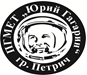 ул. “Свобода” № 31               тел.: 0745/22070;         факс: 0745/ 22070;       тел.:0745/64613гр.Петрич  	                         e-mail: pgmet_petrich@mail.bg                  www.pgmet1.hit.bg